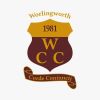 HEALTH AND SAFETY POLICY STATEMENT:Worlingworth Cricket Club is strongly committed to encouraging all our members to take part; however, the health, well-being and safety of each individual is always our paramount concern.  HEALTH AND SAFETY POLICY:To support our Health and Safety policy statement we are committed to the following duties:Undertake a recorded risk assessment of the club premises and all activities undertaken by the club.Create a safe environment by putting health and safety measures in place as identified by the assessment.Ensure that all members are given the appropriate level of training (eg First Aid).Ensure that all members are aware of, understand and follow the club’s health and safety policy.Appoint a competent club member to assist with health and safety responsibilities.Ensure that normal operating procedures and emergency operating procedures are in place and known by all members.Provide access to adequate first aid facilities, telephone and qualified first aider.Record, and where required report, any injuries or accidents sustained during any club activity or whilst on the club premises.Ensure that the implementation of the policy is reviewed regularly and monitored for effectiveness.AS A CLUB MEMBER YOU HAVE A DUTY TO:Take reasonable care for your own health and safety and that of others who may be affected by what you do or not do.Co-operate with the club on health and safety issues.Correctly use all equipment provided by the club.Not interfere with or misuse anything provided for your health, safety or welfare.FIRST AIDThe main first aid kit is kept in the bar area in the pavilion, with a second smaller pack held in the kitchen for treatment of cooking related injuries.                                A defibrillator is positioned on the outside front wall of the pavilion and can be accessed by turning the Rotaid cover to break the seal. Note that this is a nationally registered asset and is tracked accordingly.The Club does not provide a public telephone on the ground; however, a contact board displaying local emergency numbers and location codes is to the right of the main pavilion door. CONTACTIf you have any concerns or issues regarding Health and Safety, please contact a member of the Club’s Management Committee.Approved by Club AGM12 Feb 2023Review due dateBy 12 Feb 2025